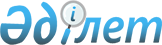 2021-2023 жылдарға арналған Аққайың ауданының Григорьевка ауылдық округінің бюджетін бекіту туралыСолтүстік Қазақстан облысы Аққайың ауданы мәслихатының 2021 жылғы 8 қаңтардағы № 44-20 шешімі. Солтүстік Қазақстан облысының Әділет департаментінде 2021 жылғы 12 қаңтарда № 6944 болып тіркелді.
      Ескерту. 01.01.2021 бастап қолданысқа енгізіледі – осы шешімінің 7-тармағымен.
      Қазақстан Республикасының 2008 жылғы 4 желтоқсандағы Бюджет кодексінің 9-1-бабы 2-тармағына, 75-бабына, Қазақстан Республикасының 2001 жылғы 23 қаңтардағы "Қазақстан Республикасындағы жергілікті мемлекеттік басқару және өзін-өзі басқару туралы" Заңының 6-бабы 2-тармағының 2-7) тармақшасына сәйкес Солтүстік Қазақстан облысы Аққайың ауданының мәслихаты ШЕШІМ ҚАБЫЛДАДЫ:
      1. 2021-2023 жылдарға арналған Аққайың ауданының Григорьевка ауылдық округінің бюджеті осы шешімге тиісінше 1, 2 және 3-қосымшаларға сәйкес, оның ішінде 2021 жылға мынадай көлемдерде бекітілсін:
      1) кірістер – 153631 мың теңге:
      салықтық түсімдер – 2072 мың теңге;
      салықтық емес түсімдер – 0 мың теңге;
      негізгі капиталды сатудан түсетін түсімдер - 0 мың теңге;
      трансферттер түсімі – 151559 мың теңге;
      2) шығындар – 154785,7 мың теңге;
      3) таза бюджеттік кредиттеу - 0 мың теңге:
      бюджеттік кредиттер - 0 мың теңге;
      бюджеттік кредиттерді өтеу - 0 мың теңге;
      4) қаржы активтерімен операциялар бойынша сальдо - 0 мың теңге:
      қаржы активтерін сатып алу - 0 мың теңге;
      мемлекеттің қаржы активтерін сатудан түсетін түсімдер - 0 мың теңге;
      5) бюджет тапшылығы (профициті) - -1154,7 мың теңге;
      6) бюджет тапшылығын қаржыландыру (профицитін пайдалану) - 1154,7 мың теңге:
      қарыздар түсімі - 0 мың теңге;
      қарыздарды өтеу - 0 мың теңге;
      бюджет қаражатының пайдаланылатын қалдықтары – 1154,7 мың теңге.
      Ескерту. 1-тармақ жаңа редакцияда - Солтүстік Қазақстан облысы Аққайың ауданы мәслихатының 23.04.2021 № 2-19 (01.01.2021 бастап қолданысқа енгізіледі); 19.07.2021 № 4-10 (01.01.2021 бастап қолданысқа енгізіледі) шешімдерімен; жаңа редакцияда - Солтүстік Қазақстан облысы Аққайың ауданы маслихатының 29.10.2021 № 6-14 (01.01.2021 бастап қолданысқа енгізіледі) шешімімен.


      2. 2021 жылға арналған ауылдық округ бюджетінің кірістері Қазақстан Республикасы Бюджет кодексiне сәйкес мына салықтық түсімдер есебінен қалыптастырылатыны белгіленсін:
      1) ауылдың, ауылдық округтің аумағындағы осы салықты салу объектілері бойынша жеке тұлғалардың мүлкіне салынатын салық;
      2) ауылдың аумағындағы жер учаскелері бойынша жеке және заңды тұлғалардан алынатын, елдi мекендер жерлерiне салынатын жер салығы;
      3) мыналардан:
      тұрғылықты жері ауылдың аумағындағы жеке тұлғалардан;
      өздерінің құрылтай құжаттарында көрсетілетін тұрған жері ауылдың аумағында орналасқан заңды тұлғалардан алынатын көлік құралдары салығы.
      3. Ауылдық округ бюджетінің кірістері мына салықтық емес түсімдер есебінен қалыптастырылатыны белгіленсін:
      1) ауылдық округтердің әкімдері әкімшілік құқық бұзушылықтар үшін салатын айыппұлдар;
      2) жеке және заңды тұлғалардың ерікті түрдегі алымдары;
      3) ауылдық округтің коммуналдық меншігінен (жергілікті өзін-өзі басқарудың коммуналдық меншігінен) түсетін кірістер:
      ауылдық округ әкімі аппаратының шешімімен құрылған коммуналдық мемлекеттік кәсіпорындардың таза кірісі бөлігінің түсімдері;
      ауылдық округтің коммуналдық меншігіндегі (жергілікті өзін-өзі басқарудың коммуналдық меншігіндегі) заңды тұлғаларға қатысу үлестеріне кірістер;
      ауылдық округтің коммуналдық меншігінің (жергілікті өзін-өзі басқарудың коммуналдық меншігінің) мүлкін жалға беруден түсетін кірістер;
      ауылдық округтің коммуналдық меншігінен (жергілікті өзін-өзі басқарудың коммуналдық меншігінен) түсетін басқа да кірістер;
      4) ауылдық округ бюджетіне түсетін басқа да салықтық емес түсімдер.
      4. Ауылдық округ бюджетінен қаржыландырылатын мемлекеттік мекемелерге бекітіп берілген мемлекеттік мүлікті сатудан түсетін ақша негізгі капиталды сатудан ауылдық округ бюджетіне түсетін түсімдер есебінен қалыптастырылатыны белгіленсін.
      5. Аудан бюджетінен ауылдық округ бюджетіне табысталған бюджеттік субвенция сомасы 20664 мың теңге белгіленсін.
      6. Ауылдық округінің бюджетіне аудандық бюджеттен берілетін ағымдағы нысаналы трансферттер 64282 мың теңге сомасында қарастырылсын.
      7. Осы шешім 2021 жылғы 1 қаңтардан бастап қолданысқа енгізіледі. 2021 жылға арналған Аққайың ауданының Григорьевка ауылдық округінің бюджеті
      Ескерту. 1-қосымша жаңа редакцияда - Солтүстік Қазақстан облысы Аққайың ауданы мәслихатының 23.04.2021 № 2-19 (01.01.2021 бастап қолданысқа енгізіледі); 19.07.2021 № 4-10 (01.01.2021 бастап қолданысқа енгізіледі) шешімдерімен; жаңа редакцияда - Солтүстік Қазақстан облысы Аққайың ауданы маслихатының 29.10.2021 № 6-14 (01.01.2021 бастап қолданысқа енгізіледі) шешімімен. 2022 жылға арналған Аққайың ауданының Григорьевка ауылдық округінің бюджеті 2023 жылға арналған Аққайың ауданының Григорьевка ауылдық округінің бюджеті
					© 2012. Қазақстан Республикасы Әділет министрлігінің «Қазақстан Республикасының Заңнама және құқықтық ақпарат институты» ШЖҚ РМК
				
      Солтүстік Қазақстан облысыАққайың ауданы мәслихатыныңXLIV сессиясының торағасы

А. Акмамбаева

      Солтүстік Қазақстан облысыАққайың ауданы мәслихатының хатшысы

С. Муканов
Солтүстік Қазақстан облысыАққайың ауданы мәслихатының2021 жылғы 8 қаңтардағы№ 44-20 шешіміне1- қосымша
Санаты
Сыныбы
Сыныбы
Кіші сыныбы
Атауы
Сомасы,
мың теңге
1) Кірістер
153631
1
Салықтық түсімдер
2072
04
04
Меншікке салынатын салықтар
2072
1
Мүлікке салынатын салықтар
91
3
Жер салығы
146
4
Көлік салығы
1835
2
Cалықтық емес түсімдер
0
3
Негізгі капиталды сатудан түсетін түсімдер
0
4
Трансферттердің түсімдері
151559
02
02
Мемлекеттiк басқарудың жоғары тұрған органдарынан түсетiн трансферттер
151559
3
Аудандардың (облыстық маңызы бар қаланың) бюджетінен трансферттер
151559
Функционалдық топ
Кіші функция
Бюджеттік бағдарламаның әкімшісі
Бағдарлама
Атауы
Сомасы,
мың теңге
2) Шығындар
154785,7
01
Жалпы сипаттағы мемлекеттік қызметтер
95651,2
1
Мемлекеттіқ басқарудын жалпы функцияларын орындайтын өкілді, атқарушы және басқа органдар
95651,2
124
Аудандық маңызы бар қала, ауыл, кент, ауылдық округ әкімінің аппараты
95651,2
001
Аудандық маңызы бар қала, ауыл, кент, ауылдық округ әкімінің қызметін қамтамасыз ету жөніндегі қызметтер
16016
022
Мемлекеттік органның күрделі шығыстары
79635,2
07
Тұрғын-үй коммуналдық шаруашылық
18512,7
3
Елді мекендерді аббаттандыру
18512,7
124
Аудандық маңызы бар қала, ауыл, кент, ауылдық округ әкімінің аппараты
18512,7
008
Елді мекендердегі көшенлерді жарықтандыру
13946,7
009
Елді мекендердің санитариясын қамтамасыз ету
1650
011
Елді мекендерді абаттандыру мен көгалдандыру
2916
08
Мәдениет, спорт, туризм және ақпараттық кеңістiк
24328,5
1
Мәдениет саласындағы қызмет
24328,5
124
Аудандық маңызы бар қала, ауыл, кент, ауылдық округ әкімінің аппараты
24328,5
006
Жергілікті деңгейде мәдени-демалыс жұмысын қолдау
24328,5
12
Көлiк және коммуникация
15378,6
1
Автомобиль көлiгi
15378,6
124
Аудандық маңызы бар қала, ауыл, кент, ауылдық округ әкімінің аппараты
15378,6
013
Аудандық маңызы бар қалаларда, ауылдарда, кенттерде, ауылдық округтерде автомобиль жолдарының жұмыс істеуін қамтамасыз ету
200
045
Аудандық маңызы бар қалаларда, ауылдарда, кенттерде,ауылдық округтерде автомобиль жолдарын күрделі және орташа жөндеу
15178,6
13
Басқалар
914,7
9
Басқалар
914,7
124
Аудандық маңызы бар қала, ауыл, кент, ауылдық округ әкімінің аппараты
914,7
040
Өңірлерді дамытудың 2025 жылға дейінгі мемлекеттік бағдарламасы шеңберінде өңірлерді экономикалық дамытуға жәрдемдесу бойынша шараларды іске асыруға ауылдық елді мекендерді жайластыруды шешуге арналған іс-шараларды іске асыру
914,7
3) Таза бюджеттік кредиттеу
0
Бюджеттік кредиттер
0
Бюджеттік кредиттерді өтеу
0
4) Қаржы активтерімен операциялар бойынша сальдо
0
Қаржы активтерін сатып алу
0
Мемлекеттік қаржы активтерін сатудан түсетін түсімдер
0
5) Бюджет тапшылығы (профициті)
-1154,7
6) Бюджет тапшылығын қаржыландыру (профицитін пайдалану)
1154,7
Қарыздар түсімі
0
Қарыздарды өтеу
0
Санаты
Сыныбы
Сыныбы
Кіші сыныбы
Атауы
Сомасы,
мың теңге
8
Бюджет қаражатының пайдаланылатын қалдықтары
1154,7
01
01
Бюджет қаражаты қалдықтары
1154,7
1
Бюджет қаражатының бос қалдықтары
1154,7Солтүстік Қазақстан облысыАққайың ауданы мәслихатының2021 жылғы 8 қаңтардағы№ 44-20 шешіміне2- қосымша
Санаты
Сыныбы
Кіші сыныбы
Атауы
Сомасы, мың теңге
1) Кірістер
22982
1
Салықтық түсімдер
2176
04
Меншікке салынатын салықтар
2176
1
Мүлікке салынатын салықтар
96
3
Жер салығы
153
4
Көлік құралдарына салынатын салық
1927
2
Салықтық емес түсімдер
0
3
Негізгі капиталды сатудан түсетін түсімдер
0
4
Трансферттер түсімі
20806
02
Мемлекеттiк басқарудың жоғары тұрған органдарынан түсетiн трансферттер
20806
3
Аудандардың (облыстық маңызы бар қаланың) бюджетінен трансферттер
20806
Функционалдық топ
Бюджеттік бағдарламаның әкімшісі
Бағдарлама
Атауы
Сомасы, мың теңге
2) Шығындар
22982
01
Жалпы сипаттағы мемлекеттік қызметтер
11877
124
Аудандық маңызы бар қала, ауыл, кент, ауылдық округ әкімінің аппараты
11877
001
Аудандық маңызы бар қала, ауыл, кент, ауылдық округ әкімінің қызметін қамтамасыз ету жөніндегі қызметтер
11877
07
Тұрғын-үй коммуналдық шаруашылық
1387
124
Аудандық маңызы бар қала, ауыл, кент, ауылдық округ әкімінің аппараты
1387
008
Елді мекендердегі көшелерді жарықтандыру
972
009
Елді мекендердің санитариясын қамтамасыз ету
100
011
Елді мекендерді абаттандыру мен көгалдандыру
315
08
Мәдениет, спорт, туризм және ақпараттық кеңістік
9718
124
Аудандық маңызы бар қала, ауыл, кент, ауылдық округ әкімінің аппараты
9718
006
Жергілікті деңгейде мәдени-демалыс жұмысын қолдау
9718
3) Таза бюджеттік кредиттеу
0
Бюджеттік кредиттер
0
Бюджеттік кредиттерді өтеу
0
4) Қаржы активтерімен операциялар бойынша сальдо
0
Қаржы активтерін сатып алу
0
Мемлекеттің қаржы активтерін сатудан түсетін түсімдер
0
5) Бюджет тапшылығы (профициті)
0
6) Бюджет тапшылығын қаржыландыру (профицитін пайдалану)
0
Қарыздар түсімі
0
Қарыздарды өтеу
0
Санаты
Сыныбы
Кіші сыныбы
Атауы
Сомасы, мың теңге
8
Бюджет қаражатының пайдаланылатын қалдықтары
0
01
Бюджет қаражаты қалдықтары
0
1
Бюджет қаражатының бос қалдықтары
0Солтүстік Қазақстан облысыАққайың ауданы мәслихатының2021 жылғы 8 қаңтардағы№ 44-20 шешіміне3- қосымша
Санаты
Сыныбы
Кіші сыныбы
Атауы
Сомасы, мың теңге
1) Кірістер
23344
1
Салықтық түсімдер
2273
04
Меншікке салынатын салықтар
2273
1
Мүлікке салынатын салықтар
100
3
Жер салығы
160
4
Көлік құралдарына салынатын салық
2013
2
Салықтық емес түсімдер
0
3
Негізгі капиталды сатудан түсетін түсімдер
0
4
Трансферттер түсімі
21071
02
Мемлекеттiк басқарудың жоғары тұрған органдарынан түсетiн трансферттер
21071
3
Аудандардың (облыстық маңызы бар қаланың) бюджетінен трансферттер
21071
Функционалдық топ
Бюджеттік бағдарламаның әкімшісі
Бағдарлама
Атауы
Сомасы, мың теңге
2) Шығындар
23344
01
Жалпы сипаттағы мемлекеттік қызметтер
12001
124
Аудандық маңызы бар қала, ауыл, кент, ауылдық округ әкімінің аппараты
12001
001
Аудандық маңызы бар қала, ауыл, кент, ауылдық округ әкімінің қызметін қамтамасыз ету жөніндегі қызметтер
12001
07
Тұрғын-үй коммуналдық шаруашылық
1451
124
Аудандық маңызы бар қала, ауыл, кент, ауылдық округ әкімінің аппараты
1451
008
Елді мекендердегі көшелерді жарықтандыру
1021
009
Елді мекендердің санитариясын қамтамасыз ету
100
011
Елді мекендерді абаттандыру мен көгалдандыру
330
08
Мәдениет, спорт, туризм және ақпараттық кеңістік
9892
124
Аудандық маңызы бар қала, ауыл, кент, ауылдық округ әкімінің аппараты
9892
006
Жергілікті деңгейде мәдени-демалыс жұмысын қолдау
9892
3) Таза бюджеттік кредиттеу
0
Бюджеттік кредиттер
0
Бюджеттік кредиттерді өтеу
0
4) Қаржы активтерімен операциялар бойынша сальдо
0
Қаржы активтерін сатып алу
0
Мемлекеттің қаржы активтерін сатудан түсетін түсімдер
0
5) Бюджет тапшылығы (профициті)
0
6) Бюджет тапшылығын қаржыландыру (профицитін пайдалану)
0
Қарыздар түсімі
0
Қарыздарды өтеу
0
Санаты
Сыныбы
Кіші сыныбы
Атауы
Сомасы, мың теңге
8
Бюджет қаражатының пайдаланылатын қалдықтары
0
01
Бюджет қаражаты қалдықтары
0
1
Бюджет қаражатының бос қалдықтары
0